       The John Rylands Research Institute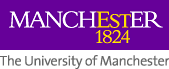 The John Rylands Research Institute
Digital Humanities Project Start-up Grant
2018-19Lead applicant details Lead applicant details NameNameSchool/Faculty/Research TeamSchool/Faculty/Research TeamLead Applicant Telephone NumberLead Applicant E-mail AddressSubject Area of Lead ApplicantSubject Area of Lead ApplicantNames and contact details of other team members (if any) Names and contact details of other team members (if any) Short summary of relevant experience of each team member (max. 500 words)Short summary of relevant experience of each team member (max. 500 words)Project details Project details Title of projectProposed start and end dates of projectProject objectives  (300 words max.)Project objectives  (300 words max.)Timetable of activities (300 words max.)Timetable of activities (300 words max.)Related areas of UML Special Collections Related areas of UML Special Collections Project outputs (300 words max.)Project outputs (300 words max.)Project costs (please provide itemised costings)Project costs (please provide itemised costings)Future plans (including grant capture)Future plans (including grant capture)Professional DetailsProfessional DetailsPlease provide an up-to-date curriculum vitae for each project member attached to your application as a separate document(s) (max. 2 pages per person)Please provide an up-to-date curriculum vitae for each project member attached to your application as a separate document(s) (max. 2 pages per person)Please provide an up-to-date list of relevant publications for each project member attached to your application as a separate document(s) (max. 2 pages per person)Please provide an up-to-date list of relevant publications for each project member attached to your application as a separate document(s) (max. 2 pages per person)